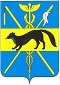 СОВЕТ НАРОДНЫХ ДЕПУТАТОВБОГУЧАРСКОГО МУНИЦИПАЛЬНОГО РАЙОНАВОРОНЕЖСКОЙ ОБЛАСТИР Е Ш Е Н И Еот «24» 09. 2019 года № 152О внесении изменений в решение Совета народных депутатов Богучарского муниципального района от 13.07.2012 года № 61«О наградах Богучарского муниципального района»Рассмотрев сводную справку контрольно – счетной палаты Воронежской области от 13.02.2018 года № 2.6/6 – 2018 , в целях приведения в соответствие с требованиями бюджетного законодательства решения  Совета народных депутатов Богучарского муниципального района от 13.07.2012 № 61 «О наградах Богучарского муниципального района», руководствуясь Федеральным законом от 06.10.2003 № 131 – ФЗ «Об общих принципах организации местного самоуправления в Российской Федерации», Уставом Богучарского муниципального района, Совет народных депутатов Богучарского муниципального района р е ш и л:1. Внести следующие изменения и дополнения в решение Совета народных депутатов Богучарского муниципального района от 13.07.2012 № 61 «О наградах Богучарского муниципального района»:         1.1. В приложении  2 к решению Совета «Положение о «Почетном гражданине Богучарского муниципального района» пункт 3.3. дополнить абзацем следующего содержания: 	«Лицам, удостоенным звания «Почетный гражданин», ежемесячная денежная выплата в размере 50 % от установленного минимального размера оплаты труда, выплачивается за счет прочих безвозмездных поступлений в бюджет Богучарского муниципального района Воронежской области».2. Контроль за выполнением данного решения возложить на постоянную комиссию Совета народных депутатов по местному самоуправлению, правотворческой деятельности, депутатской этике (Булах И.П.) и заместителя главы администрации Богучарского муниципального района Самодурову Н.А..Председатель Совета народных депутатовБогучарского муниципального района                                  Ю.В.ДорохинаГлава Богучарского муниципального района                          В.В.Кузнецов  